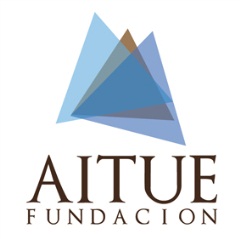 Ficha Postulación Beca Fundación Aitue 2023Nombre completo: Teléfono: Dirección:Correo electrónico:Institución de educación superior:Carrera:Nombre del proyecto de título:Área de investigación:Profesor guía:Contacto profesor guía:Fecha de entrega:Descripción del proyecto de título:¿Cuenta con beca de alguna otra institución pública o privada?  SI_____ NO______